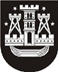 KLAIPĖDOS MIESTO SAVIVALDYBĖS TARYBASPRENDIMASDĖL SUTIKIMO PERIMTI VALSTYBĖS TURTĄ IR JO PERDAVIMO VALDYTI, NAUDOTI IR DISPONUOTI PATIKĖJIMO TEISE 2019 m. balandžio 12 d. Nr. T2-96KlaipėdaVadovaudamasi Lietuvos Respublikos vietos savivaldos įstatymo 6 straipsnio 3, 12 ir 19 punktais, Lietuvos Respublikos valstybės ir savivaldybių turto valdymo, naudojimo ir disponavimo juo įstatymo 6 straipsnio 2 punktu, 12 straipsnio 2 dalimi ir 20 straipsnio 1 dalies 5 punktu ir atsižvelgdama į valstybės įmonės Turto banko 2019 m. kovo 14 d. raštą Nr. (15.1-51)-SK4 „Dėl pastato Pievų Tako g. 38, Klaipėda, perdavimo valstybės nuosavybėn“, Klaipėdos miesto savivaldybės taryba nusprendžia:1. Sutikti perimti Klaipėdos miesto savivaldybės nuosavybėn savarankiškosioms funkcijoms įgyvendinti valstybei nuosavybės teise priklausantį ir šiuo metu valstybės įmonės Turto banko patikėjimo teise valdomą administracinį pastatą Vytauto g. 13, Klaipėdoje (unikalus Nr. 2191-0006-1019, žymėjimas plane – 1B2p, bendras plotas – 516,36 kv. metro).2. Sutikti perimti Klaipėdos miesto savivaldybės nuosavybėn savarankiškosioms funkcijoms įgyvendinti valstybei nuosavybės teise priklausančias ir šiuo metu valstybės įmonės Turto banko patikėjimo teise valdomas negyvenamąsias patalpas – administracines patalpas Danės g. 17, Klaipėdoje (unikalus Nr. 2186-0000-1034:0002, bendras plotas – 2042,26 kv. metro, patalpų žymėjimo indeksai: nuo 1-1 iki 1-34, nuo 2-1 iki 2-26, nuo 2-30 iki 2-33, nuo 2-39 iki 2-44, nuo 2-48 iki 2-88, 2-90, 2-91).3. Perduoti sprendimo 1 ir 2 punktuose nurodytą turtą, jį perėmus savivaldybės nuosavybėn, Klaipėdos miesto savivaldybės administracijai valdyti, naudoti ir disponuoti juo patikėjimo teise.4. Įgalioti Klaipėdos miesto savivaldybės administracijos direktorių savivaldybės vardu pasirašyti sprendimo 1 ir 2 punktuose nurodyto turto perdavimo ir priėmimo aktus.5. Pripažinti netekusiais galios:5.1. Klaipėdos miesto savivaldybės tarybos 2010 m. vasario 18 d. sprendimą Nr. T2-42 „Dėl nekilnojamojo turto perėmimo Klaipėdos miesto savivaldybės nuosavybėn“;5.2. Klaipėdos miesto savivaldybės tarybos 2014 m. gegužės 28 d. sprendimą Nr. T2-121 „Dėl sutikimo perimti valstybės turtą ir jo perdavimo valdyti, naudoti ir disponuoti patikėjimo teise“.Šis sprendimas gali būti skundžiamas Lietuvos administracinių ginčų komisijos Klaipėdos apygardos skyriui arba Regionų apygardos administraciniam teismui, skundą (prašymą) paduodant bet kuriuose šio teismo rūmuose, per vieną mėnesį nuo šio sprendimo įteikimo suinteresuotai šaliai dienos. Savivaldybės merasVytautas Grubliauskas